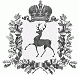 АДМИНИСТРАЦИЯ ШАРАНГСКОГО МУНИЦИПАЛЬНОГО РАЙОНАНИЖЕГОРОДСКОЙ ОБЛАСТИРАСПОРЯЖЕНИЕот 10.12.2018	N 84О внесении изменений в распоряжение администрации Шарангского муниципального района от 11.12.2015 г. № 121 «О назначении ответственных»В связи с кадровыми изменениями:1. Внести в распоряжение администрации Шарангского муниципального района от 11.12.2015 г. № 121 «О назначении ответственных» следующие изменения:1.1. В пункте 1:- абзац второй изложить в следующей редакции: « - заместителя главы администрации Шарангского муниципального района – Ожиганова Дмитрия Олеговича; » ;- абзац четвертый изложить в следующей редакции:«- начальника управления образования и молодежной политики администрации Шарангского муниципального района Самоделкину Елену Алексеевну; » ;- абзац пятый изложить в следующей редакции:«- заведующую отделом культуры администрации Шарангского муниципального района Мансурову Елену Николаевну».Заместитель главы администрации	Д.О. Ожиганов